Срок проведения антикоррупционной экспертизы 3 дня — до 25.07.2015г.ИВАНОВСКАЯ ОБЛАСТЬАДМИНИСТРАЦИЯ ЮЖСКОГО МУНИЦИПАЛЬНОГО РАЙОНА ПОСТАНОВЛЕНИЕг.ЮжаОб отмене постановления администрации Южского муниципального района Ивановской области от 28.03.2011 №133 «Об утверждении Порядка создания, реорганизации и ликвидации муниципальных образовательных учреждений в Южском муниципальном районе и Порядка утверждения уставов муниципальных образовательных учреждений в Южском муниципальном районе»         Руководствуясь пунктом 10 статьи 33 Устава администрации Южского муниципального района, администрация Южского муниципального района ПОСТАНОВЛЯЕТ:Отменить постановление администрации Южского муниципального района Ивановской области от 28.03.2011 №133 «Об утверждении Порядка создания, реорганизации и ликвидации муниципальных образовательных учреждений в Южском муниципальном районе и Порядка утверждения уставов муниципальных образовательных учреждений в Южском муниципальном районе»   Опубликовать настоящее Постановление в официальном издании «Правовой Вестник Южского муниципального района».И.о.  Главы администрацииЮжского муниципального района                                      С.Ю.Кропотовот№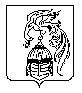 